2019 第三屆海峽兩岸電源技術交流大會世紀電源網携手中華民國電力電子協會特邀國內頂尖專家在台北舉辦技術培訓講座，與您分享最新的研發案例和獨門設計技巧！為您提供最前沿的科技講解和深入剖析！在培訓中您還可以與特邀專家進行現場互動，解決您在工作中遇到的各種問題，使設計水平得到跨越式提升。具體通知如下： 壹、組織機構【主辦單位】世紀電源網&深圳市鉑科新材料股份有限公司【協辦單位】臺灣格雷蒙股份有限公司【支持單位】Taiwan Power Electronics Association贰、培訓時間地點會議時間：2019年8月9日  9:00-17:00會議酒店：臺北大直典華旗艦（花田好事廳）叁、講師介紹賴炎生先生中国民国电力电子协会 理事長Yen-Shin Lai received the MS degree from Taiwan Tech., Taipei, Taiwan, and the Ph.D. degree from the University of Bristol, Bristol, England, U.K., both in electronic engineering. His research interests include control of power converters, inverters, and motor drives.    Dr. Lai received several national and international awards, including the Best Paper Award, ACEPT, Singapore, 2017, and IEEE Journal of Emerging and Selected Topics in Power Electronics Prize Paper Award, 2018. He received the Outstanding Research Award, National Science Council and Ministry of Science and Technology, Taiwan, 2013 and 2018, respectively. Dr. Lai serves as Associate Editor, IEEE Trans. on Industrial Electronics and editor of the IEEE Journal of Emerging and Selected Topics in Power Electronics. He is an Adcom member, IES, IEEE, the President of Taiwan Power Electronics Association, Taiwan and an IEEE Fellow.   邵革良博士伊戈爾電氣股份有限公司，副總裁/首.席科學家中.國電源學會磁技術專業委員會委員，中.國電源學會磁元件技術服務專家組 副組長，中.國電源學會標準化委員會委員，深圳市科技專家協會科技專家、深圳市科技創新委員會專家，中.國電源學會專家委員會委員，20年的壹線電源研發的資深經驗，先後從事並主持過電機調速變頻器、逆變焊機、通信電源系統、電力系統直流操作電源系統、波音商用飛機寬帶互聯網機載電源系統、DC/DC磚塊電源、電流傳感器、變頻空調及光伏逆變器、新能源汽車等各種新型磁元件的眾多研發項目。擁有眾多的與國.際壹流研發團隊的合作經驗，並精通於電源和磁元件產品的可靠性研發管理和實踐。特別是在新能源磁元件領域，通過大量的原創性技術創新和行業應用推廣，引導著世界功率磁元件的技術變革。其中完成電源及磁技術等領域多國專利申請40余項，並已取得10余項發明專利受權。青木弘利先生日本高級電源技術專家日本高級電源技術專家畢業於東京電機大學電氣工學專業，在電源的高效率、超小型化、超低待機功率等技術領域擁有多項國際專利。肆、會議日程伍、參會人員電源技術研發工程師陆、參會費用針對參會者全程免費開放柒、參會禮品藍牙耳機捌、參會報名1.培训官网报名链接   http://meeting.21dianyuan.com/enrol/froms/shows/taibei20190809/type/home 玖、聯系方式世紀電源網-會議部聯系人：21Dianyuan-思思聯系電話：86-022 8757 4815聯系郵箱：zss@21dianyuan.com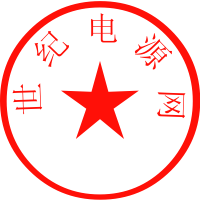 世纪电源网www.21dianyuan.com时间 Time演讲题目 Presentation演讲人 Speaker演讲人 Speaker08:30-08:50簽到簽到簽到08:50-09:00開幕儀式（致辭）開幕儀式（致辭）開幕儀式（致辭）主题演讲 (上午)主题演讲 (上午)主题演讲 (上午)主题演讲 (上午)09:00-09:40智慧設備低功耗、電源管理和動力電池的深層次測試和分析智慧設備低功耗、電源管理和動力電池的深層次測試和分析呂寶華-KEYSIGHT09:40-10:20金屬粉芯的選型和應用金屬粉芯的選型和應用張雲帆-POCO10:20-10:40休息休息休息10:40-11:20Enable Intelligent Human Machine Interface with TI Latest RGB LED DriverEnable Intelligent Human Machine Interface with TI Latest RGB LED Driver杜一江-TI11:20-12:00ADI 引領高性能電源解決方案ADI 引領高性能電源解決方案鄭有翔-ADI12:00-14:00午休午休午休主题演讲 (下午)主题演讲 (下午)主题演讲 (下午)主题演讲 (下午)14:00-14:40Energy Efficiency of Power ConverterEnergy Efficiency of Power Converter賴炎生- TaiPEA14:40-15:20功率二極體在電源裏的損耗分析和選型原則功率二極體在電源裏的損耗分析和選型原則張洪亮先生-晶恒電子15:20-15:40休息休息休息15:40-16:20功率磁元件的前沿技術與應用功率磁元件的前沿技術與應用邵革良博士16:20-17:00IGBT、SIC大功率模塊最新驅動技術與應用IGBT、SIC大功率模塊最新驅動技術與應用青木弘利先生17:00会议结束会议结束会议结束（备注：具体日程以当天实际情况为准）                                世纪电源网(www.21dianyuan.com)（备注：具体日程以当天实际情况为准）                                世纪电源网(www.21dianyuan.com)（备注：具体日程以当天实际情况为准）                                世纪电源网(www.21dianyuan.com)（备注：具体日程以当天实际情况为准）                                世纪电源网(www.21dianyuan.com)